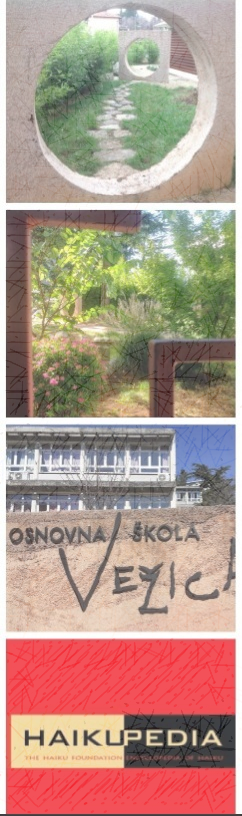 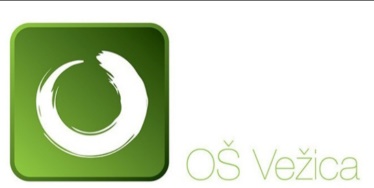 OŠ Vežica
Kvaternikova 49
Rijeka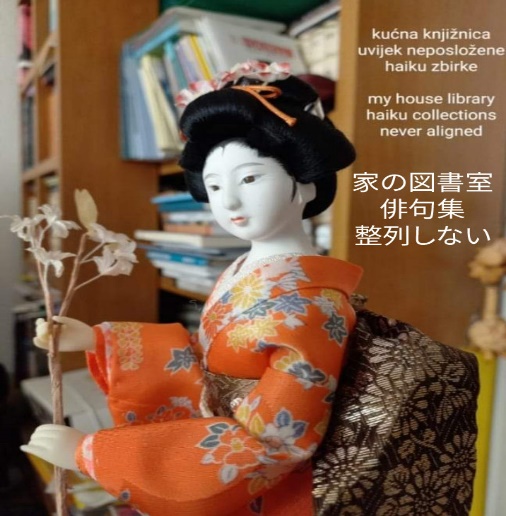 P O H V A L A7. MEĐUNARODNI HAIKU NATJEČAJ VEŽICA, 2022. 7th INTERNATIONAL HAIKU CONTEST VEŽICA, 2022.za   
,  , , 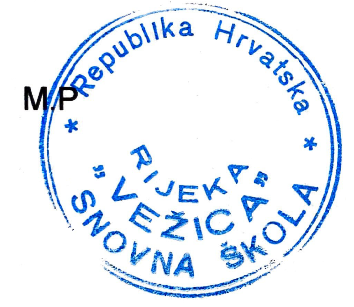 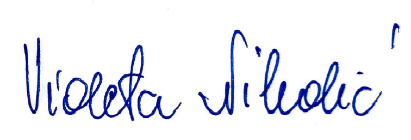 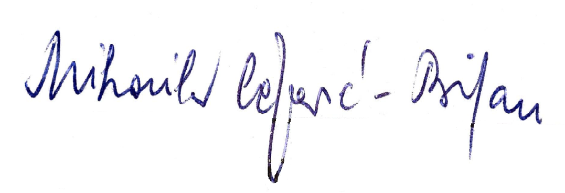       ________________________________                                                         ______________________________Mihovila Čeperić-Biljan, koordinatorica natječaja	    		                               Violeta Nikolić,  ravnateljica